ПРОЕКТ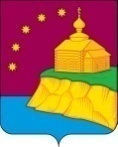 Об утверждении административного регламентапредоставления муниципальной услуги«Предоставление разрешения на  условно разрешенный вид использования земельного участка или объекта капитального строительства»В соответствии с   Федеральным законом Российской Федерации от 27.07.2010 № 210 - ФЗ «Об организации предоставления государственных и муниципальных услуг», от 06.10.2003 № 131-ФЗ «Об общих принципах организации местного самоуправления в Российской Федерации», постановлением администрации сельского поселения Малый Атлым от 11.03.2012 № 41 «Об административных регламентах предоставления муниципальных услуг»:1. Утвердить административный регламент   предоставления муниципальной услуги «Предоставление разрешения на  условно разрешенный вид использования земельного участка  или объекта  капитального строительства» согласно приложению.           2. Обнародовать настоящее постановление путем размещения на информационных стендах,  в информационно-телекоммуникационной сети «Интернет» на официальном сайте администрации муниципального образования сельское поселение Малый Атлым по адресу: www.admmatlim.ru.           3.  Постановление вступает в силу с момента его официального обнародования.            4.  Контроль за выполнением настоящего постановления оставляю за собой.И.О главы сельского  поселения Малый Атлым                                  А.Е.ВинарьПриложениек постановлению администрациисельского поселения Малый Атлым                                                                                      от «        »                   2020 г. №____Административный регламент предоставления муниципальной услуги«Предоставление разрешения на условно разрешенный вид использованияземельного участка или объекта капитального строительства»Общие положенияПредмет регулирования административного регламента1.   Административный регламент предоставления муниципальной услуги«Предоставление разрешения на условно разрешенный вид использования земельного участка или объекта капитального строительства» (далее Административный регламент, муниципальная услуга) устанавливает состав, последовательность и сроки выполнения административных процедур и административных действий  администрацией сельского поселения Малый Атлым, а также порядок его взаимодействия с заявителями, органами и организациями, участвующими в предоставлении муниципальной услуги.Муниципальная услуга предоставляется в отношении земельного участка или объектакапитального строительства, расположенных на   территории  населенных пунктов входящих  в состав сельского поселения Малый Атлым. Круг заявителей2. Заявителями на предоставление муниципальной услуги являются физические или юридические лица, заинтересованные в предоставлении разрешения на условно разрешенный вид использования земельного участка или объекта капитального строительства (далее – заявитель).При предоставлении муниципальной услуги от имени заявителя могут выступать лица, уполномоченные на представление интересов заявителя в соответствии с законодательством Российской Федерации (далее – представитель заявителя).Требования к порядку информированияо правилах предоставления муниципальной услуги3.   Информирование по вопросам предоставления муниципальной услуги, в том числео сроках и порядке ее предоставления осуществляется специалистами уполномоченного органа в следующих формах (по выбору заявителя): устной (при личном обращении заявителя и/или по телефону);письменной (при письменном обращении заявителя по почте, электронной почте, факсу);на информационном стенде уполномоченного органа в форме информационных (текстовых) материалов;в форме информационных (мультимедийных) материалов в информационно-телекоммуникационной сети «Интернет»:на официальном сайте  администрации сельского поселения Малый Атлым www.admmatlim.ru (далее – официальный сайт);в федеральной государственной информационной системе «Единый портал государственных и муниципальных услуг (функций)» www.gosuslugi.ru;https://www.gosuslugi.ru/structure/8600000010000304934 (далее – Единый портал);в региональной информационной системе Ханты-Мансийского автономного округа – Югры «Портал государственных и муниципальных услуг (функций) Ханты-Мансийского автономного округа – Югры» 86.gosuslugi.ru (далее – региональный портал).Информирование о ходе предоставления муниципальной услуги осуществляется специалистами уполномоченного органа в следующих формах (по выбору заявителя):устной (при личном обращении заявителя и по телефону);письменной (при письменном обращении заявителя по почте, электронной почте, факсу).4.   В случае устного обращения (лично или по телефону) заявителя (его представителя)специалисты уполномоченного органа в часы приема осуществляют устное информирование (соответственно лично или по телефону) обратившегося за информацией заявителя. Устное информирование осуществляется не более 15 минут. При невозможности специалиста, принявшего звонок, самостоятельно ответить на поставленные вопросы, телефонный звонок переадресовывается другому должностному лицу или же обратившемуся сообщается телефонный номер, по которому можно получить необходимую информацию. В случае если для ответа требуется более продолжительное время, специалист, осуществляющий устное информирование, может предложить заявителю направить в уполномоченный орган обращение о предоставлении письменной консультации по процедуре предоставления муниципальной услуги, и о ходе предоставления муниципальной услуги, либо назначить другое удобное для заявителя время для устного информирования. При консультировании по вопросам предоставления муниципальной услуги по письменным обращениям ответ на обращение направляется заявителю в срок, не превышающий 30 календарных дней с момента регистрации обращения в уполномоченном органе. При консультировании заявителей о ходе предоставления муниципальной услуги в письменной форме информация направляется в срок, не превышающий 3 рабочих дней. Для получения информации по вопросам предоставления муниципальной услуги посредством Единого и регионального порталов заявителям необходимо использовать адреса в информационно-телекоммуникационной сети «Интернет», указанные в пункте 3 Административного регламента. Информирование заявителей о порядке предоставления муниципальной услуги в многофункциональном центре предоставления государственных и муниципальных услуг (далее – МФЦ), а также по иным вопросам, связанным с предоставлением муниципальной услуги, осуществляется МФЦ в соответствии с заключенным соглашением и регламентом работы МФЦ.5.   Информация по вопросам предоставления муниципальной услуги, в том числе осроках и порядке ее предоставления, размещенная на Едином и региональном порталах, наофициальном сайте, предоставляется заявителю бесплатно.Доступ к информации по вопросам предоставления муниципальной услуги, в том числе о ходе, сроках и порядке ее предоставления, осуществляется без выполнения заявителем каких-либо требований, в том числе без использования программного обеспечения, установка которого на технические средства заявителя требует заключения лицензионного или иного соглашения с правообладателем программного обеспечения, предусматривающего взимание платы, регистрацию или авторизацию заявителя илипредоставление им персональных данных.6.    Справочная информация о месте нахождения и графиках работы уполномоченногооргана, государственных и муниципальных органов и организаций, обращение в которыенеобходимо для получения муниципальной услуги, а также МФЦ, справочные телефоныуполномоченного органа, иных организаций, участвующих в предоставлениимуниципальной услуги, территориальных органов федеральных органов исполнительнойвласти, органов местного самоуправления муниципальных образований Ханты-Мансийского автономного округа – Югры, участвующих в предоставлении муниципальной услуги, или в ведении которых находятся документы и (или) информация, получаемые помежведомственному запросу, в том числе номер телефона-автоинформатора (при наличии),адреса официального сайта, а также электронной почты и (или) формы обратной связиуполномоченного органа (далее – справочная информация), размещается на официальномсайте, на Едином портале, региональном портале, а также на информационных стендах впомещениях уполномоченного органа, МФЦ.Для получения такой информации по выбору заявителя могут использоваться способы, указанные в пункте 3 Административного регламента.Уполномоченный орган обеспечивает полноту, актуальность и достоверность размещаемой справочной информации.  7.   На информационном стенде в местах предоставления муниципальной услуги и винформационно-телекоммуникационной сети «Интернет» размещается следующая информация:справочная информация;перечень нормативных правовых актов, регулирующих предоставление муниципальной услуги;досудебный (внесудебный) порядок обжалования решений и действий (бездействия)Уполномоченного органа, МФЦ, а также их должностных лиц, муниципальных служащих,работников;бланки заявлений о предоставлении муниципальной услуги и образцы их заполнения.   В случае внесения изменений в порядок предоставления муниципальной услуги специалисты уполномоченного органа в срок, не превышающий 5 рабочих дней со дня вступления в силу таких изменений, обеспечивают размещение информации в информационно-телекоммуникационной сети «Интернет» на официальном сайте, региональном портале, Едином Портале, на информационных стендах уполномоченного органа, находящихся в местах предоставления муниципальной услуги. Стандарт предоставления муниципальной услугиНаименование муниципальной услуги         8. Предоставление разрешения на условно разрешенный вид использования земельного участка или объекта капитального строительства.Наименование органа, предоставляющего муниципальную услугу        9. Органом, предоставляющим муниципальную услугу, является  администрация сельского поселения Малый Атлым.         За предоставление муниципальной услуги заявитель может обратиться в МФЦ.При предоставлении муниципальной услуги уполномоченный орган осуществляет межведомственное взаимодействие с МФЦ; Федеральной налоговой службой России, Управлением Федеральной службы государственной регистрации, кадастра и картографии (Росреестр) по Ханты-Мансийскому автономному округу – Югре (отдел по городу Нягань и Октябрьскому району), Территориальным управлением Федерального агентства по управлению государственным имуществом в Ханты-мансийском автономном округе-Югре,   Комитетом по управлению муниципальной собственностью администрации Октябрьского района, администрациями городских и сельских поселений, входящих в состов Октябрьского района.В соответствии с требованиями пункта 3 части 1 статьи 7 Федерального закона от 27.07.2010 № 210-ФЗ «Об организации предоставления государственных и муниципальных услуг» орган, предоставляющий муниципальную услугу, не вправе требовать от заявителя осуществления действий, в том числе согласований, необходимых для получения муниципальной услуги и связанных с обращением в иные государственные органы, организации., за исключением получения услуг и получения документов и информации, представляемых в результате предоставления таких услуг, включенных в Перечень услуг, которые являются необходимыми и обязательными для предоставления муниципальных услуг.  Описание результата предоставления муниципальной услуги10.   Результатом предоставления муниципальной услуги является:а) выдача (направление) заявителю разрешения на  условно разрешенный вид использования земельного участка или объекта капитального строительства;  б)   мотивированного решения об отказе в предоставлении разрешения на  условно разрешенный вид использования земельного участка или объекта капитального строительства.         Результат предоставления муниципальной услуги оформляется в форме:а) Постановления администрации сельского  поселения  Малый Атлым «О предоставлении разрешения на  условно разрешенный вид использования земельного участка или объекта капитального строительства»;б) Уведомления об отказе в предоставлении разрешения   на  условно разрешенный вид использования земельного участка или объекта капитального строительстваСрок предоставления муниципальной услуги11. Общий срок предоставления муниципальной услуги составляет не более 60 календарных дней со дня регистрации  заявления о предоставлении муниципальной услуги в уполномоченном органе. В срок предоставления муниципальной услуги входит срок:-    проведение общественных обсуждений или публичных слушаний;- направления межведомственных запросов в органы, участвующие в предоставлении муниципальной услуги, и получения от них ответов;- подготовка проекта документа, являющегося результатом предоставления муниципальной услуги;- выдачи (направления) документа, являющегося результатом предоставления муниципальной услуги заявителю.       Максимальный срок выполнения административного действия – в день оформлениядокумента, являющегося результатом предоставления муниципальной услуги.        В случае обращения заявителя за получением муниципальной услуги в МФЦ срок предоставления муниципальной услуги исчисляется со дня передачи документов в МФЦ в уполномоченный орган.Нормативные правовые акты,  регулирующие предоставление муниципальной услуги 12.  Актуальный перечень нормативных правовых актов, регулирующих предоставление муниципальной услуги (с указанием их реквизитов и источников официального опубликования), размещается на официальном сайте, на Едином и региональном портале.Исчерпывающий перечень документов, необходимых в соответствии с нормативными правовыми актами для предоставления муниципальной услуги и услуг, которые являются необходимыми и обязательными для предоставления муниципальной услуги13. Исчерпывающий перечень документов, необходимых в соответствии с законодательными т иными нормативными правовыми актами для предоставления муниципальной услуги, которые заявитель должен предоставить самостоятельно:13.1.   Заявление о предоставлении муниципальной услуги.13.2.   Правоустанавливающие документы на земельный участок, на объект недвижимости, права на которые не зарегистрированы в Едином государственном реестре недвижимости.13.3.  Документ, удостоверяющий личность заявителя или его законного представителя (законного представителя), копия документа, удостоверяющего заявителя или его законного представителя – при направлении заявления посредством почтовой связи.13.4.   Документ, подтверждающий полномочия представителя  заявителя (в случае, если от имени заявителя обращается представитель заявителя).14. Исчерпывающий перечень документов, необходимых в соответствии с законодательными и иными нормативными правовыми актами для предоставления муниципальной услуги, запрашиваемых и получаемых в порядке межведомственного информационного взаимодействия:14.1. Выписка из Единого  государственного реестра юридических лиц (в случае если заявителем является юридическое лицо).14.2. Правоустанавливающие документы на земельный участок, на объект  недвижимости, права на которые зарегистрированы в Едином государственном реестре недвижимости.Указанные документы могут быть представлены заявителем по собственной инициативе.Непредставление заявителем документов и информации, которые он вправе представить по собственной инициативе, не является основанием для отказа ему в предоставлении муниципальной услуги.15.  Сведения, предусмотренные подпунктом 14.1 пункта 14 Административного регламента предоставляются Федеральной  налоговой службой России.Сведения, предусмотренные подпунктом 14.2. пункта 14 Административного регламента, предоставляются Управлением Росреестра за плату при личном обращении заявителя или при обращении в электронной форме.16.  Требование к документам, необходимым для предоставления муниципальной услуги.Заявление о предоставлении муниципальной услуги, представляется в свободной форме либо по рекомендуемой форме, приведенной в приложении к Административному регламенту.Заявление о предоставлении муниципальной услуги, представляется в свободной форме либо по рекомендуемой форме, приведенной в приложении к Административному регламенту.Документы, представляемые заявителем в целях предоставления муниципальной услуги:- должны соответствовать требованиям, установленным законодательством Российской Федерации и отражать информацию, необходимую для предоставления муниципальной услуги;- тексты документов должны быть написаны разборчиво, наименование юридических лиц должны быть написаны без сокращений, с указанием их мест нахождения. Фамилии, имена и  отчества (при наличии) физических лиц, адреса их места жительства должны быть написаны полностью.В заявлении о предоставлении муниципальной услуги заявитель указывает способ выдачи (направления) ему документов, являющихся результатом предоставления муниципальной услуги.Форму заявления о предоставлении муниципальной услуги заявитель может получить:- на информационном стенде в месте предоставления муниципальной услуги;- у специалиста уполномоченного органа;- у работника МФЦ;- посредством информационно-телекоммуникационной сети «Интернет» на официальном сайте, Едином портале.17. По выбору заявителя заявление представляется в уполномоченный орган одним из следующих способов:- посредством почтовой связи на адрес уполномоченного органа;- при личном обращении в уполномоченный орган или МФЦ;- в электронной форме посредством Единого портала.18.  В соответствии с пунктами 1,2,4 части 1 статьи 7 Федерального закона № 210-ФЗ запрещается требовать от заявителей:1) предоставление документов и информации или осуществления действий, представление или осуществление которых не предусмотрено нормативными правовыми актами, регулирующими отношения, возникающие в связи с предоставлением муниципальной услуги;2) представления документов и информации, в том числе подтверждающих внесение заявителем платы за предоставление муниципальной услуги, которые находятся в распоряжении органов, предоставляющих государственные услуги, органов, представляющих муниципальные услуги, иных государственных органов, органов местного самоуправления либо подведомственных государственным органам или органам местного самоуправления организаций, участвующих в предоставлении предусмотренных частью 1 статьи 1 федерального закона № 210-ФЗ государственных и муниципальных услуг, в соответствии с нормативными правовыми  актами Российской Федерации, нормативными правовыми актами Ханты-Мансийского автономного округа – Югры, муниципальными правовыми актами, за исключением документов, включенных в определенный частью 6 статьи 7 Федерального закона № 210-ФЗ перечень документов. 3) предоставления документов и информации, отсутствие и (или) недостоверность которых не указывались при первоначальном отказе в приеме документов, необходимых для предоставлении муниципальной услуги, либо в предоставлении муниципальной услуги, за исключением случаев, предусмотренных подпунктами «а»-«г» пункта 4 части 1 статьи 7 Федерального закона № 210-ФЗ.Исчерпывающий перечень оснований для отказа в приеме документов, необходимых для предоставления муниципальной услуги19. Оснований для отказа в приеме документов, необходимых для предоставления муниципальной услуги, законодательством Российской	 Федерации и Ханты-Мансийского автономного округа – Югры не предусмотрены.Исчерпывающий перечень оснований для приостановления или отказа предоставлении муниципальной услуги20. Основания для приостановления предоставления муниципальной услуги законодательством Российской Федерации и Ханты-Мансийского автономного округа – Югры не предусмотрены.21. Основания для отказа в предоставлении муниципальной услуги:- непредставление документов, обязанность по предоставлению которых возложена на заявителя;-  подготовленные Комиссией на основании заключения о результатах публичных слушаний или общественных обсуждений рекомендации об отказе в предоставлении разрешения на условно разрешенный вид использования;- отсутствие у заявителя права на земельный участок или объект капитального строительства.Порядок, размер и основания взимания государственной пошлины или иной платы, взимаемой за предоставление муниципальной услуги22.  Взимание государственной пошлины или иной платы за предоставление муниципальной услуги законодательством не предусмотрено.В соответствии с частью 10 статьи 39 Градостроительного кодекса российской Федерации расходы, связанные с организацией и проведением общественных обсуждений или публичных слушаний по проекту решения о предоставлении разрешения на условно разрешенный вид использования, несет физическое или юридическое лицо, заинтересованное в предоставлении такого разрешения.Максимальный срок ожидания в очереди при подаче запроса о предоставлении муниципальной услуги и при получении результата предоставления муниципальной услуги23. Максимальный срок ожидания в очереди при подаче заявления о предоставлении муниципальной услуги и при получении результата предоставления муниципальной услуги составляет не более 15 минут.Срок регистрации запроса заявителя о предоставлении муниципальной услуги24. Заявления, поступившие в адрес уполномоченного органа, в том числе посредством почтовой связи и Единого портала, подлежат обязательной регистрации в течение 1 рабочего дня  с момента поступления в уполномоченный орган.В случае личного обращения заявителя в уполномоченный орган, такое заявление подлежит обязательной регистрации в течение 15 минут.Срок и порядок регистрации заявления о предоставлении муниципальной услуги работниками МФЦ осуществляется в соответствии с регламентами с регламентом работы МФЦ.Требования к помещениям, в которых предоставляется муниципальная услуга,к залу ожидания, местам для заполнения запросов о предоставлении муниципальной услуги, информационным стендам с образцами их заполнения и перечнем документов, необходимых для предоставления муниципальной услуги, в том числе к обеспечению доступности для инвалидов указанных объектов в соответствии с законодательством Российской Федерации о социальной защите инвалидов25. Здание, в котором предоставляется муниципальная услуга, располагается с учетом пешеходной доступности для заявителей от остановок общественного транспорта, оборудованного отдельным входом для свободного доступа заявителей.Вход в здание должен быть оборудован информационной табличкой (вывеской),  содержащей информацию о наименовании, местонахождении, режиме работы, а также о телефонных номерах справочной службы. Помещения для предоставления муниципальной услуги должны соответствовать  требованиям законодательства Российской федерации о социальной защите инвалидов с целью обеспечения доступности инвалидов к получению муниципальной услуги.Помещения для предоставления муниципальной услуги размещаются преимущественно на нижних этажах зданий. Вход и выход из помещения для предоставления муниципальной услуги оборудуются: пандусами, расширенными проходами, тактильными полосами по путям движения, позволяющими обеспечить беспрепятственный доступ инвалидов; соответствующими указателями с автономными источниками доступ инвалидов; соответствующими указателями с автономными источниками бесперебойного питания; контрастной маркировкой ступеней по пути движения; информационной мнемосхемой (тактильной схемой движения); тактильными табличками с надписями, дублированными шрифтом Брайля. Лестницы, находящиеся по пути движения в помещение для предоставления муниципальной услуги оборудуются: тактильными полосами; контрастной маркировкой крайних ступеней; поручнями с двух сторон, с тактильными полосами, нанесенными на поручни, с тактильно-выпуклым шрифтом и шрифтом Брайля с указанием этажа; тактильными табличками с указанием этажей, дублированными шрифтом Брайля. Прием заявителей осуществляется в специально выделенных для предоставления муниципальной услуги помещениях обслуживания - местах предоставления муниципальной услуги. Места предоставления муниципальной услуги должны соответствовать требованиям к местам обслуживания маломобильных групп населения, к внутреннему оборудованию и устройствам в помещении, к санитарно-бытовым помещениям для инвалидов, к путям движения в помещении и залах обслуживания, к лестницам и пандусам в помещении, к лифтам, подъемным платформам для инвалидов, к аудиовизуальным и информационным системам, доступным для инвалидов.В случаях, если здание, в котором предоставляется муниципальная услуга, невозможно полностью приспособить с учетом потребностей инвалидов, уполномоченный орган принимает согласованные с общественным объединением инвалидов, осуществляющим   свою   деятельность   на   территории   Октябрьского   района, меры для обеспечения доступа инвалидов к месту предоставления услуги, либо обеспечивает предоставление необходимых услуг по месту жительства инвалида или в дистанционном режиме (по выбору заявителя).Все помещения, в которых предоставляется муниципальная услуга, должны соответствовать санитарно-эпидемиологическим требованиям, правилам пожарной безопасности, нормам охраны труда.Места ожидания должны соответствовать комфортным условиям для заявителей.Места ожидания оборудуются столами, стульями, информационными стендами, информационными терминалами, обеспечиваются писчей бумагой и канцелярскими принадлежностями в количестве, достаточном для оформления документов Заявителями.Информационные стенды размещаются на видном, доступном для заявителей месте и призваны обеспечить заявителя исчерпывающей информацией. Стенды должны быть оформлены в едином стиле, надписи сделаны черным шрифтом на белом фоне. Оформление визуальной, текстовой информации о порядке предоставления муниципальной услуги должны соответствовать оптимальному зрительному восприятию этой информации заявителями.На информационных стендах, в информационно-телекоммуникационной сети «Интернет» размещается информация, указанная в пункте 7 Административного регламента.Каждое рабочее место специалиста, участвующего в предоставлении муниципальной услуги, оборудуется персональным компьютером с возможностью доступа к необходимым информационным базам данных, позволяющим своевременно и в полном объеме получать справочную информацию по вопросам предоставления услуги, к печатающим и сканирующим устройствам, позволяющим организовать предоставление муниципальной услуги оперативно и в полном объеме. Должностные лица, ответственные за предоставление муниципальной услуги, обязаны иметь при себе бейджи и (или) таблички на рабочих местах с указанием фамилий, имен, отчеств (при наличии) и занимаемых должностей.Показатели доступности качества муниципальной услуги 26.  Показателями доступности муниципальной услуги являются: - возможность получения муниципальной услуги своевременно и в соответствии с требованиями настоящего Административного регламента;- доступность информирования заявителей по вопросам предоставления муниципальной услуги, в том числе о ходе предоставления муниципальной услуги, в форме устного или письменного информирования, в том числе посредством официального сайта, Единого и регионального порталов;- бесплатность предоставления муниципальной услуги и информации о процедуре предоставления муниципальной услуги;- доступность заявителей к форме заявления о предоставления муниципальной услуги, размещенной на Едином и региональном порталах, в том числе с возможностью его копирования, заполнения и направления в электронной форме;- возможность получения заявителем муниципальной услуги в МФЦ;- возможность осуществлять мониторинг хода предоставления муниципальной услуги посредством Единого или регионального портала;- возможность получения заявителем документов, являющихся результатом предоставления муниципальной услуги, в электронной форме посредством Единого и регионального порталов.27.  Показателями качества муниципальной услуги;- соблюдение специалистами уполномоченного органа, предоставляющими муниципальную услугу, сроков предоставления муниципальной услуги;- соблюдение времени ожидания  в очереди при подаче заявления о предоставлении муниципальной услуги и при получении результата предоставлении муниципальной услуги;- отсутствие обоснованных жалоб заявителей на качество предоставления муниципальной услуги, действия (бездействие) должностных лиц и решений, принимаемых (осуществляющих) в ходе предоставления муниципальной услуги.Иные требования, в том числе учитывающие особенности предоставления муниципальной услуги в электронной форме28.  При предоставлении муниципальной услуги в электронной форме посредством Единого портала обеспечивается:- получение информации о порядке и сроках предоставления муниципальной услуги;- формирование запроса о предоставлении муниципальной услуги;- прием и регистрация запроса и иных документов, необходимых для предоставления муниципальной услуги;- получение сведений о ходе выполнения запроса;- досудебное (внесудебное) обжалование решений и действий (бездействий) уполномоченного органа, МФЦ, а также должностных лиц, муниципальных служащих, работников.Предоставление муниципальной услуги в электронной форме осуществляется с использованием электронной подписи в соответствии с требованиями федерального законодательствами.29. В случае обращения в электронной форме за получением муниципальной услуги посредством Единого портала заявителю необходимо:- для физических лиц – пройти процедуру идентификации и аутентификации в Центре обслуживания пользователей в МФЦ. Идентификация и аутентификация заявителя – физического лица осуществляются с использованием системы идентификации и аутентификации.- для юридических лиц – пройти процедуру идентификации и аутентификации в Удостоверяющих Центрах Ханты-Мансийского автономного округа – Югры.Заявители вправе использовать простую электронную подпись в случае, предусмотренном пунктом 2.1. Правил определения видов электронной подписи, использование которой допускается при обращении за получением государственных и муниципальных услуг, утвержденных постановлением Правительства Российской Федерации от 25.06.2012 № 634 «О видах электронной подписи, использование которых допускается при обращении за получением государственных и муниципальных услуг».3. Состав, последовательность и сроки выполнения административных процедур(действий), требования к порядку их выполнения, в том числе особенности выполнения административных процедур (действий) в электронной форме, а также особенности выполнения административных процедур (действий) в МФЦ30. Предоставление муниципальной услуги включает в себя следующие административные процедуры:-   прием и регистрация заявления о предоставлении муниципальной услуги;-  формирование и направление межведомственных запросов в органы и организации, участвующие в предоставлении муниципальной услуги и получение ответов на них;- рассмотрение заявления и прилагаемых к нему документов, проведение публичных слушаний или общественных обсуждений и  подготовка рекомендаций Комиссии,   о предоставлении муниципальной услуги или отказе в её представлении;  -  выдача (направление) заявителю документов, являющихся результатом  предоставления муниципальной услуги.Прием и регистрация заявления о предоставлении муниципальной услуги31.  Основанием для начала административной процедуры является поступление  заявления  в уполномоченный орган. Должностным лицом, ответственным за прием и регистрацию заявления о предоставлении муниципальной услуги, является специалист уполномоченного органа, ответственный за предоставление муниципальной услуги. Содержание административных действий, входящих в состав административной процедуры: прием и регистрация заявления о предоставлении муниципальной услуги, при личном обращении также выдача расписки, составленной в двух экземплярах, один из которых вручается заявителю, другой – приобщается к принятым документам; при поступлении заявления о предоставлении муниципальной услуги в форме  электронного документа – направление заявителю уведомления, содержащего входящий регистрационный номер заявления, дату получения уполномоченным органом указанного запроса и прилагаемых  к нему документов, а также перечень наименований файлов, представленных в форме электронных документов, с указанием их объема.Максимальный срок выполнения административной процедуры: регистрация заявления осуществляется в сроки, установленные пунктом 24 Административного регламента.Критерием принятия решения о приеме и регистрации заявления является наличие заявления о предоставлении муниципальной услуги и прилагаемых  к нему документов.Результатом выполнения данной административной процедуры является  зарегистрированное заявление о предоставлении муниципальной услуги.Способ фиксации результата административной процедуры – факт регистрации заявления о предоставлении муниципальной услуги фиксируется в журнале регистрации заявлений о предоставлении разрешения на условно разрешенный вид использования земельного участка или объекта капитального строительства (далее – журнал регистрации заявлений) с проставлением в заявлении отметки о регистрации.Зарегистрированное заявление о предоставлении муниципальной услуги и прилагаемые к нему документы передаются специалисту уполномоченного органа, ответственному за формирование , направление межведомственных запросов.Заявление о предоставление муниципальной услуги, поступившее в МФЦ, передается в уполномоченный орган в срок, установленный соглашением между МФЦ и уполномоченным органом.В случае приема заявления о предоставлении муниципальной услуги в форме электронного документа способ фиксации результата выполнения административной процедуры:- путем присвоения запросу в личном кабинете заявителя на Едином портале статуса «Заявление зарегистрировано»;- заявление о предоставлении муниципальной услуги, регистрируется специалистом в журнале регистрации заявлений.Максимальный срок выполнения административной процедуры – направление заявителю уведомления, содержащего входящий регистрационный номер заявления, дату получения уполномоченным органом указанного запроса и прилагаемых к нему документов, а также перечень наименований файлов, представленных в форме электронных документов, с указанием их объема – 1 (один) час.Должностным лицом, ответственным за направление заявителю уведомления через личный кабинет Единого портала о предоставлении муниципальной услуги, является специалист уполномоченного органа, ответственный за предоставление муниципальной услуги.Результат выполнения административной процедуры: направленное уведомление заявителю через личный кабинет Единого портала.Способ фиксации результата выполнения административной процедуры:- путем присвоения запросу в личном кабинете заявителя на Едином портале статуса «Заявление принято к рассмотрению».Зарегистрированное заявление о предоставлении муниципальной услуги и прилагаемые к нему документы передаются специалисту уполномоченного органа, ответственному за формирование, направление межведомственных запросов.Формирование и направление межведомственных запросов в органы, участвующие в предоставлении муниципальной услуги, получение ответов на них32. Основанием для начала административной процедуры является непредставление заявителем документов, указанных в пункте 14 Административного регламента, которые он вправе предоставить по собственной инициативе.Должностным лицом, ответственным за формирование и направление межведомственных запросов, получение на них ответов, является специалист уполномоченного органа.Содержание административных действий, входящих в состав административной процедуры: проверка представленных документов на соответствие перечню, указанному в пункте 13 Административного регламента; - проверка представленных документов на  наличие или отсутствие оснований для отказа в предоставлении муниципальной услуги, указанных в пункте 21 Административного регламента; - формирование и направление межведомственных запросов в органы, участвующие в предоставлении муниципальных услуг, в случае отсутствия документов, которые заявитель вправе предоставить по собственной инициативе, в течение 1 рабочего дня со дня поступления заявления специалисту, ответственному за формирование, направление межведомственных запросов.Срок получения ответа на межведомственные запросы составляет – 5 рабочих дней со дня поступления межведомственного запроса в орган или организацию, предоставляющие документ или информацию. Непредставление (несвоевременное представление) органом или организацией по межведомственному запросу документов и информации, не может являться основанием дляотказа в предоставлении муниципальной услуги.Критерием для принятия решения о направлении межведомственных запросов является непредставление заявителем документов, указанных в пункте 14 Административного регламента, которые он вправе предоставить по собственной инициативе, а также отсутствие оснований для отказа в предоставлении муниципальной услуги, указанных в пункте 21 Административного регламента.       Максимальный срок выполнения административной процедуры: 1 рабочий день со дня поступления зарегистрированного заявления о предоставлении муниципальной услуги и прилагаемых к нему документов к специалисту, ответственному за формирование, направление межведомственных запросов.Результатами выполнения данной административной процедуры являются: полученные ответы на межведомственные запросы, содержащие документы или сведения из них, указывающие на отсутствие (наличие) оснований для отказа в предоставлении муниципальной услуги, указанные в пункте 21 Административного регламента.      Способ фиксации результата выполнения административной процедуры: регистрация полученного ответа на межведомственный запрос в Системе исполнении регламентов (СИР).Рассмотрение заявления и прилагаемых к нему документов, проведениепубличных слушаний или общественных обсуждений и подготовка рекомендаций Комиссии, принятие решения о предоставлении муниципальной услуги или об отказе в её предоставлении  33.  Основанием для начала административной процедуры является поступление в уполномоченный орган зарегистрированного заявления о предоставлении муниципальнойуслуги с приложенными к нему документами и полученного ответа на межведомственныйзапрос (в случае направления).    Содержание административных действий, входящих в состав административной процедуры:- рассмотрение заявления и представленных документов на предмет наличия (отсутствия) документов, указанных в пункте 13 Административного регламента, а также документов, которые заявитель имеет право представить по собственной инициативе;- проведение публичных слушаний или общественных обсуждений с участием граждан,проживающих в пределах территориальной зоны, в границах которой расположен земельный участок или объект капитального строительства, применительно к которым запрашивается разрешение (за исключением случая, установленного частью 11 статьи 39Градостроительного кодекса Российской Федерации). В случае  если условно разрешенныйвид использования земельного участка или объекта капитального строительства может оказать негативное воздействие на окружающую среду, публичные слушания или общественные обсуждения проводятся с участием правообладателей земельных участков иобъектов капитального строительства, подверженных риску такого негативного воздействия;- подготовка заключения о результатах публичных слушаний или общественных обсуждений по вопросу предоставления разрешения на условно разрешенный вид использования, его опубликование в установленном порядке и размещение на официальномсайте;- подготовка на основании заключения рекомендаций Комиссии о предоставлении разрешения на условно разрешенный вид использования или об отказе в предоставлении такого разрешения с указанием причин принятого решения и направление их главе сельского поселения Малый Атлым;  - принятие на основании указанных рекомендаций решения о предоставлении разрешения на условно разрешенный вид использования или об отказе в предоставлении такого разрешения;- оформление документов, являющихся результатом предоставления муниципальной услуги;- подписание документов, являющихся результатом предоставления муниципальной услуги;- опубликование решения в установленном порядке, и размещение его на официальном сайте.       Максимальный срок выполнения административной процедуры – 52 дня.       Сведения о должностных лицах, ответственных за выполнение административных действий, входящих в состав административной процедуры:- ответственным за рассмотрение заявления и прилагаемых к нему документов, за подготовку на основании заключения рекомендаций Комиссии о предоставлении разрешения на условно разрешенный вид использования или об отказе в предоставлении такого разрешения с указанием причин принятого решения и направление их главе  сельского поселения Малый Атлым, оформление документов, являющихся результатом предоставления муниципальной услуги является специалист уполномоченного органа;- ответственным за проведение публичных слушаний или общественных обсуждений, за подготовку заключения о результатах публичных слушаний или общественных обсуждений является секретарь Комиссии;- ответственными за принятие на основании указанных рекомендаций решения о предоставлении разрешения на условно разрешенный вид использования или об отказе в предоставлении такого разрешения являются лица, входящие в состав Комиссии;- ответственным за подписание документа, являющегося результатом предоставления муниципальной услуги,  является глава сельского поселения Малый Атлым  либо лицо, его замещающее.      Критерий принятия решения о предоставлении или об отказе в предоставлении муниципальной услуги: наличие или отсутствие оснований для отказа в предоставлении муниципальной услуги.     Результат выполнения административной процедуры: подписанное разрешение на условно разрешенный вид использования земельного участка или объекта капитального строительства или подписанное решение о мотивированном отказе в предоставлении разрешения на условно разрешенный вид использования земельного участка или объекта капитального строительства.     Способ фиксации результата выполнения административной процедуры: документ, являющийся результатом предоставления муниципальной услуги, регистрируется в журнале регистрации выданных разрешений на условно разрешенный вид использования земельного участка или объекта капитального строительства.      Документ, являющийся результатом предоставления муниципальной услуги, передается специалисту, ответственному за направление (выдачу) заявителю результата предоставления муниципальной услуги.      В случае указания заявителем о выдаче результата предоставления муниципальнойуслуги в МФЦ (отображается в заявлении о предоставлении муниципальной услуги), специалист уполномоченного органа, ответственный за предоставление муниципальной услуги, в день регистрации документов, являющихся результатом предоставления муниципальной услуги, обеспечивает их передачу в МФЦ в соответствии с соглашением о взаимодействии с МФЦ.Выдача (направление) заявителю документов, являющихся результатом предоставления муниципальной услуги34.     Основанием для начала исполнения административной процедуры являетсяпоступление документа, являющегося результатом предоставления муниципальной услуги, к специалисту уполномоченного органа, ответственному за направление (выдачу) заявителю результата предоставления муниципальной услуги.     Должностным лицом, ответственным за направление (выдачу) результата предоставления муниципальной услуги, является специалист уполномоченного органа, ответственный за направление (выдачу) заявителю результата предоставления муниципальной услуги.      Содержание административного действия, входящего в состав административной процедуры: выдача (направление) заявителю документов, являющихся результатом предоставления муниципальной услуги.      Критерием принятия решения о направлении результата муниципальной услуги является наличие оформленного документа, являющегося результатом предоставлениямуниципальной услуги.      В случае представления заявления в МФЦ, документ, являющийся результатом предоставления муниципальной услуги, направляется в МФЦ, если иной способ его получения не указан заявителем.       Результатом выполнения административной процедуры является:выдача заявителю документа, являющегося результатом предоставления муниципальной услуги, в уполномоченном органе или в МФЦ; направление документа, являющегося результатом предоставления муниципальной услуги, заявителю почтой заказным письмом с уведомлением по почтовому адресу, указанному заявителем для этой цели в заявлении;направление документа, являющегося результатом предоставления муниципальной услуги в электронной форме посредством Единого портала.       Максимальный срок выполнения административного действия – в день оформлениядокумента, являющегося результатом предоставления муниципальной услуги.      Способ фиксации результата выполнения административной процедуры:- в случае выдачи документов, являющихся результатом предоставления муниципальной услуги, лично заявителю, запись о выдаче документов заявителю, подтверждается подписью заявителя в журнале регистрации выданных разрешений на условно разрешенный вид использования земельного участка или объекта капитального строительства; в случае направления заявителю документов, являющихся результатомпредоставления муниципальной услуги, почтой, получение заявителем документов подтверждается уведомлением о вручении; в случае выдачи документов, являющихся результатом предоставления муниципальной услуги, в МФЦ, запись о выдаче документов заявителю отображается в соответствии с порядком ведения документооборота, принятым в МФЦ; - в случае направления документов, являющихся результатом предоставления муниципальной услуги, заявителю посредством Единого портала – отображение сведений озавершенной задаче в соответствующем разделе.       Система исполнения регламентов, обеспечивающей,  предоставление гражданам и организациям муниципальных услуг в электронном виде на региональном и муниципальном уровнях, наличие уведомления в личном кабинете Единого портала заявителя.Порядок осуществления в электронной форме, в том числе с использованием Единого портала, административных процедур (действий)в соответствии с положениями статьи 10  Федерального закона № 210-ФЗ35.   Доступ к информации о порядке и сроках предоставления муниципальной услуги,размещенной на Едином портале и официальном сайте, предоставляется заявителю  бесплатно.36.  На Едином портале размещается информация о муниципальной услуге, рекомендуемая форма заявления (запроса).37.   Прием и формирование заявления (запроса) о предоставлении муниципальной услуги в электронной форме осуществляется посредством Единого портала.38.  Формирование запроса осуществляется посредством заполнения электронной формы запроса на Едином портале без необходимости дополнительной подачи запроса в какой-либо иной форме. На Едином портале размещаются образцы заполнения электронной формы запроса.       Форматно-логическая проверка сформированного запроса осуществляется уполномоченным органом, после заполнения заявителем каждого из полей электронной формы запроса. При выявлении некорректно заполненного поля электронной формы запроса заявитель уведомляется о характере выявленной ошибки и порядке ее устраненияпосредством информационного сообщения непосредственно в электронной форме запроса.       При формировании запроса обеспечивается: - возможность копирования и сохранения запроса и иных документов, необходимых для предоставления муниципальной услуги;- возможность заполнения несколькими заявителями одной электронной формы запроса при обращении за услугами, предполагающими направление совместного запроса несколькими заявителями; - возможность печати на бумажном носителе копии электронной формы запроса; - сохранение ранее введенных в электронную форму запроса значений в любой момент по желанию пользователя, в том числе при возникновении ошибок ввода и возврате для повторного ввода значений в электронную форму запроса; - заполнение полей электронной формы запроса до начала ввода сведений заявителем с использованием сведений, размещенных в федеральной государственной информационной системе «Единая система идентификации и аутентификации в инфраструктуре, обеспечивающей информационно-технологическое взаимодействие информационных систем, используемых для предоставления государственных и муниципальных услуг в электронной форме» (далее – единая система идентификации и аутентификации), и сведений, опубликованных на Едином и региональном порталах, в части, касающейся сведений, отсутствующих,  в единой системе идентификации и аутентификации; - возможность вернуться на любой из этапов заполнения электронной формы запроса без потери ранее введенной информации;  - возможность доступа заявителя на Едином портале к ранее поданным им запросам в течение не менее одного года, а также частично сформированных запросов – в течение не менее 3 месяцев.39.  Сформированный и подписанный запрос, и иные документы, необходимые для предоставления муниципальной услуги, направляются в уполномоченный орган посредством Единого портала.      Уполномоченный орган обеспечивает прием запроса и документов, необходимых дляпредоставления муниципальной услуги, и регистрацию запроса без необходимости повторного представления заявителем таких документов на бумажном носителе, если иное не установлено федеральным и окружным законодательством.      Предоставление муниципальной услуги начинается с момента приема и регистрацииуполномоченным органом электронных документов, необходимых для предоставлениямуниципальной услуги, за исключением случая, если для начала процедуры предоставления муниципальной услуги в соответствии с законодательством требуется личная явка.     Специалист уполномоченного органа обеспечивает прием документов, необходимыхдля предоставления муниципальной услуги, и регистрацию запроса без необходимостиповторного представления заявителем таких документов на бумажном носителе. Послепринятия запроса специалистом уполномоченного органа, статус запроса заявителя в личном кабинете на Едином или региональном портале обновляется до статуса «принято».40.  При предоставлении муниципальной услуги в электронной форме посредством Единого портала заявителю направляется: уведомление о приеме и регистрации запроса и иных документов, необходимых для предоставления муниципальной услуги, содержащее сведения о факте приема запроса и документов, необходимых для предоставления муниципальной услуги, и начале процедуры предоставления муниципальной услуги, а также сведения о дате и времени окончания предоставления муниципальной услуги либо мотивированный отказ в приеме запроса и иных документов, необходимых для предоставления муниципальной услуги; уведомление о результатах рассмотрения документов, необходимых для предоставления муниципальной услуги, содержащее сведения о принятии положительного решения о предоставлении муниципальной услуги и возможности получить результат предоставления муниципальной услуги либо решение о мотивированном отказе в предоставлении муниципальной услуги.41.     Заявителю обеспечивается возможность получения информации о ходе выполнениязапроса о предоставлении муниципальной услуги. Информация о ходе предоставления муниципальной услуги направляется заявителю в срок, не превышающий одного рабочегодня после завершения соответствующего действия, на адрес электронной почты или с использованием средств Единого портала по выбору заявителя.42.   В случае выбора заявителем электронного способа получения уведомлений, указанных в пункте 40 специалист уполномоченного органа направляет заявителю уведомления в форме электронного документа, подписанного уполномоченным должностным лицом с использованием усиленной квалифицированной электронной подписи посредством Единого портала, который поступает в Личный кабинет заявителя посредством Единого портала, который поступает в Личный кабинет заявителя.43.    Результат предоставления муниципальной услуги заявитель по его выбору вправеполучить в форме:-  электронного документа, подписанного уполномоченным должностным лицом с использованием усиленной квалифицированной электронной подписи;-   документа на бумажном носителе, подтверждающего содержание электронногодокумента, направленного уполномоченным органом, в МФЦ.     В случае,  если федеральными законами или принимаемыми в соответствии с ними нормативными правовыми актами не установлено требование о необходимости составления документа исключительно на бумажном носителе, заявителю обеспечивается возможность выбрать вариант получения результата предоставления муниципальной услуги в форме электронного документа, подписанного уполномоченным должностным лицом с использованием усиленной квалифицированной электронной подписи, независимо от формы или способа обращения за муниципальной услугой.44. В случае выбора заявителем электронного способа получения результата предоставления муниципальной услуги специалист уполномоченного органа направляетрезультат в форме электронного документа, подписанного уполномоченным должностнымлицом с использованием усиленной квалифицированной электронной подписи посредствомЕдиного портала, который поступает в Личный кабинет заявителя.Порядок исправления допущенных опечаток и ошибок в выданных в результате предоставления муниципальной услуги документах45.  Основанием для исправления допущенных опечаток и ошибок в выданных в результате предоставления муниципальной услуги документах является направление заявителем в уполномоченный орган в произвольной форме заявления об исправлении допущенных опечаток и ошибок (далее – заявление).     Должностное лицо уполномоченного органа рассматривает заявление, представленноезаявителем, и проводит проверку указанных в заявлении сведений в срок, не превышающийдвух рабочих дней со дня регистрации соответствующего заявления.     В случае выявления допущенных опечаток и ошибок в выданных документах должностное лицо уполномоченного органа осуществляет исправление в срок, не превышающий пяти рабочих дней с даты регистрации соответствующего заявления.     В случае отсутствия опечаток и ошибок в выданных документах должностное лицо уполномоченного органа письменно сообщает заявителю об отсутствии таких опечаток иошибок в срок, не превышающий пяти рабочих дней с даты регистрации соответствующегозаявления.     Выдача (направление) исправленного документа или отказа заявителю осуществляетсяспециалистом уполномоченного органа способом, определенным заявителем при обращении об исправлении ошибок.       Оригинал документа, в котором содержится опечатка и ошибка, после выдачи заявителю документа с исправленными опечатками и ошибками не подлежит возвращениюзаявителю.Особенности выполнения административных процедур (действий) в МФЦ46.    МФЦ предоставляет муниципальную услугу по принципу «одного окна», при этомвзаимодействие с уполномоченным органом происходит без участия заявителя, в соответствии с нормативными правовыми актами и соглашением о взаимодействии с МФЦ.         Предоставление муниципальной услуги включает в себя следующие административные процедуры, выполняемые МФЦ:- информирование заявителей о порядке предоставления муниципальной услуги, о ходе предоставления муниципальной услуги, по иным вопросам, связанным с предоставлением муниципальной услуги, а также консультирование заявителей о порядке предоставления муниципальной услуги;- прием запроса заявителя о предоставлении муниципальной услуги и иных документов, необходимых для предоставления муниципальной услуги;- формирование и направление МФЦ межведомственного запроса в уполномоченный орган, предоставляющий муниципальную услугу, в иные органы государственной власти, органы местного самоуправления и организации, участвующие в предоставлении муниципальной услуги;- выдача заявителю результата предоставления муниципальной услуги, в том числе выдача документов на бумажном носителе, подтверждающих содержание электронных документов, направленных в МФЦ по результатам предоставления муниципальной услуги, а также выдача документов, включая составление на бумажном носителе и заверение выписок из информационных систем органов, предоставляющих муниципальные услуги;- проверка действительности усиленной квалифицированной электронной подписи заявителя, использованной при обращении за получением муниципальной услуги (в случае,если запрос подписан усиленной квалифицированной электронной подписью заявителя);- обработка персональных данных, связанных с предоставлением муниципальной услуги.     Особенности взаимодействия МФЦ с органом, предоставляющим муниципальную услугу, устанавливаются соглашением сторон о взаимодействии.     Муниципальная услуга не может быть получена посредством комплексного запроса.     Прием и передача документов осуществляется с использованием защищено  соединения посредством программного обеспечения VIPNet (деловая почта).4. Форма контроля за исполнением административного регламентаПорядок осуществления текущего контроля за соблюдением и исполнениемответственными должностными лицами положений Административного регламента и иных нормативных правовых актов, устанавливающих требования к предоставлению муниципальной услуги, а также принятием ими решений47. Текущий контроль за соблюдением и исполнением положений Административного регламента и иных нормативных правовых актов, устанавливающих требования к предоставлению муниципальной услуги, а также решений, принятых (осуществляемых) специалистами уполномоченного органа в ходе предоставления муниципальной услуги, осуществляется руководителем уполномоченного органа, либо лицом его замещающим.Порядок и периодичность осуществления плановых и внеплановых проверок полноты и качества предоставления муниципальной услуги, в том числе порядок и формы  контроля за полнотой и качеством предоставления муниципальной услуги 48.  В целях осуществления контроля за соблюдением последовательности действий, определенных административными процедурами по предоставлению муниципальной услуги, и принятием решений, за полнотой и качеством предоставления муниципальной услуги проводятся плановые и внеплановые проверки. Проверки проводятся с целью выявления и устранения нарушений прав заявителей, рассмотрения, принятия решений и подготовки ответов на обращения заявителей, содержащих жалобы на решения, действия (бездействие) должностных лиц уполномоченного органа.          Плановые проверки полноты и качества предоставления муниципальной услуги проводятся руководителем уполномоченного органа, либо лицом его замещающим. Периодичность проведения плановых проверок полноты и качества предоставления муниципальной услуги устанавливается в соответствии с решением руководителя уполномоченного органа, либо лицом его замещающим.         Внеплановые проверки полноты и качества предоставления муниципальной услугипроводятся руководителем уполномоченного органа, либо лицом его замещающим, в связи с устранением ранее выявленных нарушений, а также на основании жалоб заявителей на решения или действия (бездействие) должностных лиц уполномоченного органа, принятыеили осуществленные в ходе предоставления муниципальной услуги.      В случае проведения внеплановой проверки по конкретному обращению заявителя, обратившемуся заявителю направляется информация о результатах проверки, проведеннойпо обращению и о мерах, принятых в отношении виновных лиц.      Результаты проверки оформляются в виде акта, в котором отмечаются выявленныенедостатки и указываются предложения по их устранению.     По результатам проведения проверок полноты и качества предоставления муниципальной услуги, в случае выявления нарушений прав заявителей виновные лица привлекаются к ответственности в соответствии с законодательством Российской Федерации.Ответственность должностных лиц органа, предоставляющего муниципальную услугу, за решения и действия (бездействие), принимаемые (осуществляемые) ими в ходе предоставления муниципальной услуги49. Должностные лица уполномоченного органа, ответственные за предоставление муниципальной услуги, несут персональную ответственность в соответствии с действующим законодательством Российской Федерации за решения и действия (бездействие), принимаемые (осуществляемые) в ходе предоставления муниципальной услуги.    Персональная ответственность работников закрепляется в их должностных инструкциях в соответствии с требованиями законодательства.50. Должностные лица уполномоченного органа, ответственные за осуществление соответствующих процедур Административного регламента, несут административную ответственность в соответствии с законодательством Ханты-Мансийского автономного округа – Югры за: - нарушение срока регистрации запроса (заявления) заявителя о предоставлении муниципальной услуги; - нарушение Административного регламента, выразившееся в нарушении срока предоставления муниципальной услуги; - неправомерные отказы в приеме у заявителя документов, предусмотренных для предоставления муниципальной услуги, в предоставлении муниципальной услуги, в исправлении допущенных опечаток и ошибок в выданных в результате предоставления муниципальной услуги документах либо за нарушение установленного срока осуществления таких исправлений; - нарушение требований к помещениям, в которых предоставляется муниципальная услуга, к залу ожидания, местам для заполнения запросов (заявлений) о предоставлении муниципальной услуги, информационным стендам с образцами их заполнения и перечнемдокументов, необходимых для предоставления муниципальной услуги (за исключениемтребований, установленных к помещениям многофункциональных центров);-  превышение максимального срока ожидания в очереди при подаче запроса (заявления) о предоставлении муниципальной услуги, а равно при получении результата предоставления муниципальной услуги (за исключением срока подачи запроса (заявления) в многофункциональном центре).Положения, характеризующие требования к порядку и формамконтроля за предоставлением муниципальной услуги, в том числе со стороны граждан, их объединений и организаций 51.    Уполномоченный орган осуществляет постоянный контроль за предоставлениеммуниципальной услуги, а также анализ результатов проведенных проверок, на основаниикоторого принимаются необходимые меры по устранению недостатков в организации предоставления муниципальной услуги.     Контроль за предоставлением муниципальной услуги, в том числе со стороны граждан, их объединений и организаций, осуществляется посредством открытости деятельности уполномоченного органа при предоставлении муниципальной услуги, получения полной, актуальной и достоверной информации о порядке предоставления муниципальной услуги и возможности досудебного рассмотрения обращений (жалоб) в процессе предоставления муниципальной услуги.     Контроль за исполнением административных процедур по предоставлению муниципальной услуги со стороны граждан, их объединений организаций осуществляется сиспользованием соответствующей информации, размещаемой на официальном сайте, а также с использованием адреса электронной почты уполномоченного органа, в форме письменных и устных обращений в адрес уполномоченного органа.       Контроль за предоставлением муниципальной услуги со стороны граждан, ихобъединений и организаций осуществляется в порядке и формах, установленных законодательством Российской Федерации.5. Досудебный (внесудебный) порядок обжалования решений и действий(бездействия) органа, предоставляющего муниципальную услугу, МФЦ,а также их должностных лиц, муниципальных служащих, работниковИнформация для заинтересованных лиц об их праве на досудебное (внесудебное) обжалование действий (бездействия) и (или) решений,принятых (осуществленных) в ходе предоставления муниципальной услуги52. Заявитель имеет право на досудебное (внесудебное) обжалование действий (бездействия) органа, предоставляющего муниципальную услугу, МФЦ, должностных лиц,муниципальных служащих, работников, а также принимаемых ими решений при предоставлении муниципальной услуги.Органы, организации и уполномоченные на рассмотрение жалобы лица, которым может быть направлена жалоба заявителя в досудебном (внесудебном) порядке53.  Жалоба на решения, действия (бездействие) уполномоченного органа, его должностных лиц, муниципальных служащих, обеспечивающих предоставление муниципальной услуги, подается в уполномоченный орган, предоставляющий муниципальную услугу, МФЦ либо в Комитет по управлению муниципальной собственностью администрации Октябрьского района, являющийся от лица муниципального образования Октябрьский район, учредителем МФЦ (далее – учредитель МФЦ) в письменной форме, в том числе при личном приеме заявителя, по почте, через МФЦ или в электронном виде посредством официального сайта, Единого портала, регионального портала, портала федеральной государственной информационной системы, обеспечивающей процесс досудебного (внесудебного) обжалования решений и действий (бездействия), совершенных при предоставлении государственных и муниципальных услуг органами, предоставляющими государственные и муниципальные услуги, их должностными лицами, государственными и муниципальными служащими с использованием информационно - телекоммуникационной сети «Интернет» (https://do.gosuslugi.ru/).Жалобы на решения и действия (бездействие) работника МФЦ подаются руководителю этого МФЦ. Жалобы на решения и действия (бездействие) МФЦ подаются учредителю МФЦ или должностному лицу, уполномоченному нормативным правовым актом Ханты-Мансийского автономного округа – Югры.       Жалоба на решения и действия (бездействие) работников уполномоченного органа, участвующих в предоставлении муниципальной услуги, подается руководителю уполномоченного органа.Способы информирования заявителей о порядке подач и рассмотрения жалобы, в том числе с использованием Единого портала государственных и муниципальных услуг (функций)54. Информирование заявителей о порядке подачи и рассмотрения жалобы осуществляется в следующих формах (по выбору заявителя):- устной (при личном обращении заявителя и/или по телефону);- письменной (при письменном обращении заявителя по почте, электронной почте, факсу);- в форме информационных (мультимедийных) материалов в информационно- телекоммуникационной сети Интернет на официальном сайте, Едином и региональномпорталах, на информационном стенде в месте предоставления муниципальной услуги.Перечень нормативных правовых актов, регулирующих порядок досудебного(внесудебного) обжалования решений и действий (бездействия) уполномоченного органа, МФЦ, а также их должностных лиц, муниципальных служащих, работников55.     Порядок досудебного (внесудебного) обжалования решений и действий (бездействия) уполномоченного органа, МФЦ, а также их должностных лиц, муниципальных служащих, работников регламентирован:- Федеральным законом от 27.07.2010 № 210-ФЗ,- постановлением администрации Октябрьского района от 26.04.2018 № 835 «Об особенностях подачи и рассмотрения жалоб на решения и действия (бездействие) администрации Октябрьского района, ее должностных лиц, муниципальных служащих, муниципального автономного учреждения «Многофункциональный центр предоставлениягосударственных и муниципальных услуг Октябрьского района», его работников».- в форме информационных (мультимедийных) материалов в информационно телекоммуникационной сети Интернет на официальном сайте, Едином и региональном порталах, на информационном стенде в месте предоставления муниципальной услуги.Перечень нормативных правовых актов, регулирующих порядок досудебного(внесудебного) обжалования решений и действий (бездействия) уполномоченного органа, МФЦ, а также их должностных лиц, муниципальных служащих, работников55.     Порядок досудебного (внесудебного) обжалования решений и действий (бездействия) уполномоченного органа, МФЦ, а также их должностных лиц, муниципальных служащих, работников регламентирован:- Федеральным законом от 27.07.2010 № 210-ФЗ,- постановлением администрации Октябрьского района от 26.04.2018 № 835«Об особенностях подачи и рассмотрения жалоб на решения и действия (бездействие) администрации Октябрьского района, ее должностных лиц, муниципальных служащих, муниципального автономного учреждения «Многофункциональный центр предоставлениягосударственных и муниципальных услуг Октябрьского района», его работников».       Указанные нормативные правовые акты размещаются на официальном сайте, Единоми региональном порталах. Уполномоченный орган обеспечивает в установленном порядкеразмещение и актуализацию указанных сведений.Приложениеадминистративному регламентупредоставления муниципальной услуги«Предоставление разрешения на условноразрешенный вид использования земельного участкаили объекта капитального строительства»Председателю комиссиипо __________________________________от _____________________________________(Ф.И.О., наименование организации)________________________________________юридический адрес или фактический адрес________________________________________контактный телефонЗаявление          Прошу предоставить разрешение на условно разрешенный вид использованияземельного участка или объекта капитального строительства на земельном участке,расположенном по адресу:_______________________________________________________________________________(адрес; кадастровый номер участка)для _____________________________________________________________________________________________________________________________________________________________________________________________________________________________________________(наименование объекта)установив вид разрешенного использования:_____________________________________________________________________________________________________________________________________________________________________________________________________________________________________________Приложение:_____________________________________________________________________________________________________________________________________________________________________________________________________________________________________________Дата ___________________ Подпись ____________________________________________________________(Ф.И.О. исполнителя, контактный телефон)Документы, являющиеся результатом предоставления муниципальной услуги, прошу выдать(направить):(ниже отметить необходимое значком V или X)┌─┐└─┘в виде бумажного документа в МФЦ;┌─┐└─┘в виде бумажного документа при личном обращении в уполномоченный орган;┌─┐└─┘посредством почтовой связи в виде бумажного документа, отправленного на почтовый адрес:______________________________________________________________________________________________(указать почтовый адрес)┌─┐└─┘ в виде электронного документа, направленного посредством Единого портала<*> Заявление от юридических лиц оформляется на официальном бланке организацииАДМИНИСТРАЦИЯСЕЛЬСКОГО ПОСЕЛЕНИЯ МАЛЫЙ АТЛЫМОктябрьского районаХанты-Мансийского автономного округа – ЮгрыПОСТАНОВЛЕНИЕАДМИНИСТРАЦИЯ СЕЛЬСКОГО ПОСЕЛЕНИЯ МАЛЫЙ АТЛЫМОктябрьского районаХанты-Мансийского автономного округа - ЮгрыПОСТАНОВЛЕНИЕАДМИНИСТРАЦИЯСЕЛЬСКОГО ПОСЕЛЕНИЯ МАЛЫЙ АТЛЫМОктябрьского районаХанты-Мансийского автономного округа – ЮгрыПОСТАНОВЛЕНИЕАДМИНИСТРАЦИЯ СЕЛЬСКОГО ПОСЕЛЕНИЯ МАЛЫЙ АТЛЫМОктябрьского районаХанты-Мансийского автономного округа - ЮгрыПОСТАНОВЛЕНИЕАДМИНИСТРАЦИЯСЕЛЬСКОГО ПОСЕЛЕНИЯ МАЛЫЙ АТЛЫМОктябрьского районаХанты-Мансийского автономного округа – ЮгрыПОСТАНОВЛЕНИЕАДМИНИСТРАЦИЯ СЕЛЬСКОГО ПОСЕЛЕНИЯ МАЛЫЙ АТЛЫМОктябрьского районаХанты-Мансийского автономного округа - ЮгрыПОСТАНОВЛЕНИЕАДМИНИСТРАЦИЯСЕЛЬСКОГО ПОСЕЛЕНИЯ МАЛЫЙ АТЛЫМОктябрьского районаХанты-Мансийского автономного округа – ЮгрыПОСТАНОВЛЕНИЕАДМИНИСТРАЦИЯ СЕЛЬСКОГО ПОСЕЛЕНИЯ МАЛЫЙ АТЛЫМОктябрьского районаХанты-Мансийского автономного округа - ЮгрыПОСТАНОВЛЕНИЕАДМИНИСТРАЦИЯСЕЛЬСКОГО ПОСЕЛЕНИЯ МАЛЫЙ АТЛЫМОктябрьского районаХанты-Мансийского автономного округа – ЮгрыПОСТАНОВЛЕНИЕАДМИНИСТРАЦИЯ СЕЛЬСКОГО ПОСЕЛЕНИЯ МАЛЫЙ АТЛЫМОктябрьского районаХанты-Мансийского автономного округа - ЮгрыПОСТАНОВЛЕНИЕАДМИНИСТРАЦИЯСЕЛЬСКОГО ПОСЕЛЕНИЯ МАЛЫЙ АТЛЫМОктябрьского районаХанты-Мансийского автономного округа – ЮгрыПОСТАНОВЛЕНИЕАДМИНИСТРАЦИЯ СЕЛЬСКОГО ПОСЕЛЕНИЯ МАЛЫЙ АТЛЫМОктябрьского районаХанты-Мансийского автономного округа - ЮгрыПОСТАНОВЛЕНИЕАДМИНИСТРАЦИЯСЕЛЬСКОГО ПОСЕЛЕНИЯ МАЛЫЙ АТЛЫМОктябрьского районаХанты-Мансийского автономного округа – ЮгрыПОСТАНОВЛЕНИЕАДМИНИСТРАЦИЯ СЕЛЬСКОГО ПОСЕЛЕНИЯ МАЛЫЙ АТЛЫМОктябрьского районаХанты-Мансийского автономного округа - ЮгрыПОСТАНОВЛЕНИЕАДМИНИСТРАЦИЯСЕЛЬСКОГО ПОСЕЛЕНИЯ МАЛЫЙ АТЛЫМОктябрьского районаХанты-Мансийского автономного округа – ЮгрыПОСТАНОВЛЕНИЕАДМИНИСТРАЦИЯ СЕЛЬСКОГО ПОСЕЛЕНИЯ МАЛЫЙ АТЛЫМОктябрьского районаХанты-Мансийского автономного округа - ЮгрыПОСТАНОВЛЕНИЕАДМИНИСТРАЦИЯСЕЛЬСКОГО ПОСЕЛЕНИЯ МАЛЫЙ АТЛЫМОктябрьского районаХанты-Мансийского автономного округа – ЮгрыПОСТАНОВЛЕНИЕАДМИНИСТРАЦИЯ СЕЛЬСКОГО ПОСЕЛЕНИЯ МАЛЫЙ АТЛЫМОктябрьского районаХанты-Мансийского автономного округа - ЮгрыПОСТАНОВЛЕНИЕАДМИНИСТРАЦИЯСЕЛЬСКОГО ПОСЕЛЕНИЯ МАЛЫЙ АТЛЫМОктябрьского районаХанты-Мансийского автономного округа – ЮгрыПОСТАНОВЛЕНИЕАДМИНИСТРАЦИЯ СЕЛЬСКОГО ПОСЕЛЕНИЯ МАЛЫЙ АТЛЫМОктябрьского районаХанты-Мансийского автономного округа - ЮгрыПОСТАНОВЛЕНИЕ«»20 20г.№с. Малый Атлымс. Малый Атлымс. Малый Атлымс. Малый Атлымс. Малый Атлымс. Малый Атлымс. Малый Атлымс. Малый Атлымс. Малый Атлымс. Малый Атлым